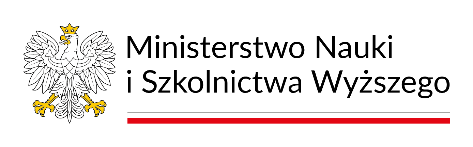 UNIWERSYTET KAZIMIERZA WIELKIEGOW BYDGOSZCZYul. Chodkiewicza 30, 85 – 064 Bydgoszcz, tel. 052 341 91 00 fax. 052 360 82 06NIP 5542647568 REGON 340057695www.ukw.edu.plBydgoszcz 15.04.2024 r.UKW/DZP-282-ZO-14/2024Odpowiedź na pytania WykonawcyDotyczy: Zapytania ofertowego pn. „Dostawa sprzętu AGD na potrzeby UKW”.Uniwersytet Kazimierza Wielkiego w Bydgoszczy uprzejmie informuje, 
że w postępowaniu pn. „Dostawa sprzętu AGD na potrzeby UKW” 
w dniu 11.04.2024 r. wpłynęły pytania o następującej treści:Pytanie 1 1. Dla pozycji 5 Odkurzacz wielofunkcyjny producent na swojej stronie podaje inne wyposażenie dla pasującego odkurzacza niż to ze strony błędnie podają sklepy internetowe. Proszę zatem o dopuszczenie poniższego wyposażenia:- Wąż ssący: 2 m- Rura ssąca: 2 szt., 505 mm, Stal, chromowana- Torebka filtracyjna: 1 szt., Fizelina- Ssawka podłogowa Combi- Wtyczka elektryczna: Standard- Kosz na filtr stały: Fizelina- Materiał zbiornika: Tworzywo sztuczne- System Clip do łączenia węży- Klasa bezpieczeństwa: IIOdp. Zamawiający dopuszcza powyższe i zmodyfikuje zapytanie ofertowe we wskazanym zakresie.Pytanie 2 Poz 8 Producent podaje wysokość pasującej lodówki 158,8. Proszę o dopuszczenie takiej wysokości.Odp. Zamawiający dopuszcza powyższe i zmodyfikuje zapytanie ofertowe we wskazanym zakresie.Pytanie 3 Poz 9 Lodówka Brak jest na rynku modelu spełniającego w 100% parametry. Proszę o dopuszczenie poniższych:
-poziom hałasu 43 dB
-głębokość 59,5
- komora świeżości zamiast - z kontrolą wilgotności
-bez funkcji szybkiego chłodzeniaOdp. Zamawiający dopuszcza powyższe i zmodyfikuje zapytanie ofertowe we wskazanym zakresie.Pytanie 4Poz 10 zamrażarka o wymaganych parametrach jest nie dostępna proszę o dopuszczenie modelu lekko większego o parametrach:
Wymiary (WxSxG) [cm]: 172 x 59.5 x 59
Zdolność zamrażania [kg/24h]:10.8
Pojemność [l]: 240
Roczne zużycie prądu: 234 kWh
Reszta parametrów bez zmianOdp. Zamawiający dopuszcza powyższe i zmodyfikuje zapytanie ofertowe we wskazanym zakresie.Pytanie 5Poz 11 Lodówka z kostkarkąGdzie będzie montowana ( na którym piętrze) czy będzie można skorzystać z windy do której się zmieści ?Czy będzie gotowy zawór do podłączenia przewodu wodnego od lodówki ?Odp. Urządzenie ma zostać zamontowane w pomieszczeniu piwnicznym. Budynek nie posiada windy. Zawór do podłączenia przewodu wodnego od lodówki będzie gotowy.Pytanie 6Proszę o informację czy reszta urządzeń będzie do jednego pomieszczenia
czy roznoszona po pomieszczeniach ? Czy można korzystać z wind ? Czy dostawca będzie miał zabrać opakowania? Czy będą do zabrania stare urządzenia ?Odp. Zamawiający doprecyzuje treść zapytania we wskazanym zakresie i dokona modyfikacji treści zapytania ofertowego. Miejsce dostawy wg. poniższego schematu:pozycje 1-5 jedno pomieszczenie adres Chodkiewicza 30 (małe AGD - możliwość wysyłki kurierem),pozycje 6-8 adres Łużycka 24 - wiele pomieszczeń, brak windy,pozycje 9-10 adres Poniatowskiego 12, piwnica, można korzystać z windy,pozycja 11 adres Ossolińskich 12, jedno pomieszczenie, piwnica, brak windy,Zamawiający nie wymaga zabrania opakowań i starych urządzeń.INFORMACJA O MODYFIKACJI TREŚCI ZAPYTANIA OFERTOWEGOUniwersytet Kazimierza Wielkiego w Bydgoszczy informuje, że w postępowaniu pn. „Dostawa sprzętu AGD na potrzeby UKW” dokonuje modyfikacji treści zapytania ofertowego w następującym zakresie:1. Załącznik nr 2, Formularz cenowy, pozycja 5:Jest:Powinno być:2. Załącznik nr 2, Formularz cenowy, pozycja 8:Jest:Powinno być:3. Załącznik nr 2, Formularz cenowy, pozycja 9:Powinno być:4. Załącznik nr 2, Formularz cenowy, pozycja 10:Powinno być:5. Załącznik nr 5, Projekt umowy, § 2, ust. 2:Jest:Zamówiony towar Wykonawca dostarczy na swój koszt i ryzyko oraz zapewni wniesienie go do pomieszczeń wskazanych drogą mailową przez Zamawiającego w jego siedzibie, w godz. 8:00 - 14:00 od poniedziałku do piątku. Powinno być:Zamówiony towar Wykonawca dostarczy w godz. 8:00 - 14:00 od poniedziałku do piątku na swój koszt i ryzyko oraz zapewni wniesienie go do pomieszczeń wskazanych przez Zamawiającego wg. poniższego schematu:a)	pozycje 1-5 jedno pomieszczenie adres Chodkiewicza 30 (małe AGD - możliwość wysyłki kurierem),b)	pozycje 6-8 adres Łużycka 24 - wiele pomieszczeń, brak windy,c)	pozycje 9-10 adres Poniatowskiego 12, piwnica, można korzystać z windy,d)	pozycja 11 adres Ossolińskich 12, jedno pomieszczenie, piwnica, brak windy,Jednocześnie w związku z czasem niezbędnym do przygotowania oferty Zamawiający modyfikuje treść zapytania ofertowego  w zakresie   przesunięcia  terminu   składania ofert na dzień 18.04.2024 r. godz. 10:00.Pozostałe zapisy zapytania ofertowego pozostają bez zmian.Zmodyfikowana treść zapytania ofertowego stanowi załącznik do niniejszego pisma..Kanclerz UKWmgr Renata Malak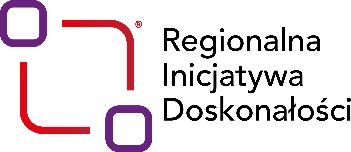 Odkurzacz jednofunkcyjnyParametry techniczne:Natężenie (V/Hz) - 220 - 240 / 50 - 60 Wydatek powietrza (l/s) - 46 Podciśnienie (mbar/kPa) -185 / 18,5 Pojemność zbiornika (l)	- 12 Maksymalna moc przyłącza maks. 500 W Średnica znamionowa - 35 Przewód zasilający (m) - 12 Poziom ciśnienia akustycznego - 60 Moc turbiny 500 W Wymiary (dł. x szer. x wys.) (mm) 410 x 315 x 340Wyposażenie:Wąż ssący, 2 m, z kolankiemRura ssąca, 2 szt., 0.5 m, MetalTorebka filtracyjna, 1 szt.Zbiornik, Elementy z plastikuClip - system łączenia wężyKlasa bezpieczeństwa, IIFiltr koszykowy, nylonOdkurzacz jednofunkcyjnyParametry techniczne:Natężenie (V/Hz) - 220 - 240 / 50 - 60 Wydatek powietrza (l/s) - 46 Podciśnienie (mbar/kPa) -185 / 18,5 Pojemność zbiornika (l)	- 12 Maksymalna moc przyłącza maks. 500 W Średnica znamionowa - 35 Przewód zasilający (m) - 12 Poziom ciśnienia akustycznego - 60 Moc turbiny 500 W Wymiary (dł. x szer. x wys.) (mm) 410 x 315 x 340Wyposażenie:- Wąż ssący: 2 m - Rura ssąca: 2 szt., 505 mm, Stal, chromowana - Torebka filtracyjna: 1 szt., Fizelina - Ssawka podłogowa Combi - Wtyczka elektryczna: Standard - Kosz na filtr stały: Fizelina - Materiał zbiornika: Tworzywo sztuczne - System Clip do łączenia węży - Klasa bezpieczeństwa: IILodówko-zamrażarkaWymiary (WxSxG) [cm] 159 x 59.5 x 65.5 Pojemność [l] 197 chłodziarka + 75 zamrażarka Roczne zużycie prądu – max. 268 kWh Poziom hałasu [dB] – max. 39 Funkcje: szybkie chłodzenie, szybkie zamrażanie, zmiana kierunku otwierania drzwiKolor – białyKlasa energetyczna: FCzas utrzymania temperatury w przypadku braku zasilania: 28 hLodówko-zamrażarkaWymiary (WxSxG) [cm] 158,8 x 59.5 x 65.5 Pojemność [l] 197 chłodziarka + 75 zamrażarka Roczne zużycie prądu – max. 268 kWh Poziom hałasu [dB] – max. 39 Funkcje: szybkie chłodzenie, szybkie zamrażanie, zmiana kierunku otwierania drzwiKolor – białyKlasa energetyczna: FCzas utrzymania temperatury w przypadku braku zasilania: 28 hLodówko- zamrażarka Wymiary (WxSxG) [cm]: 180 x 54 x 60 Pojemność [l]: 195 chłodziarka + 75 zamrażarka Roczne zużycie prądu: max. 280 kWh Bezszronowa, pełny No Frost,Poziom hałasu [dB]: max 42 Funkcje: szybkie chłodzenie, szybkie zamrażanie, zmiana kierunku otwierania drzwiKolor – białyWyposażenie:Chłodziarka - 4 półki szklane, 4 półki na drzwiach, 1 półka na butelki, 1 szuflada z niezależną kontrolą wilgotnościZamrażarka - 1 zamykana półka, pojemnik na kostki lodu, 2 szufladyLodówko- zamrażarka Wymiary (WxSxG) [cm]: 180 x 54 x 59,5 Pojemność [l]: 195 chłodziarka + 75 zamrażarka Roczne zużycie prądu: max. 280 kWh Bezszronowa, pełny No Frost,Poziom hałasu [dB]: 43 dBFunkcje:, szybkie zamrażanie, zmiana kierunku otwierania drzwiKolor – białyWyposażenie:Chłodziarka - 4 półki szklane, 4 półki na drzwiach, 1 półka na butelki, 1 szuflada z niezależną komorą świeżościZamrażarka - 1 zamykana półka, pojemnik na kostki lodu, 2 szufladyZamrażarkaWymiary (WxSxG) [cm]: 169.1 x 55 x 55.7 Pojemność [l]: 194 Roczne zużycie prądu: max. 219 kWh Kolor: BiałyZamrażarka szufladowa Zdolność zamrażania: [kg/24h]: 9 Bezszronowa – Pełny No FrostKlasa emisji hałasu: C Klasa energetyczna: EZamrażarkaWymiary (WxSxG) [cm]: 172 x 59.5 x 59Pojemność [l]: 240 Roczne zużycie prądu: max. 234 kWh kWh Kolor: BiałyZamrażarka szufladowa Zdolność zamrażania: [kg/24h]: 10.8 Bezszronowa – Pełny No FrostKlasa emisji hałasu: C Klasa energetyczna: E